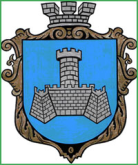 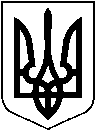 УКРАЇНАВІННИЦЬКОЇ ОБЛАСТІМІСТО ХМІЛЬНИКРОЗПОРЯДЖЕННЯМІСЬКОГО ГОЛОВИвід “19” жовтня   2018 р.                                                                       №394-рПро проведення І-го регіонального фестивалю-конкурсудитячих духових оркестрів «Хмільницькі сурми» ім. Ростислава Панченка	З метою формування творчого потенціалу, розвитку та популяризації дитячої творчості, виявлення обдарованих дітей, розкриття їх творчої індивідуальності, формуванню культурних цінностей у підростаючого покоління, показу майстерності виконавців, знайомства з творчістю інших, обміну досвідом, поліпшенню підтримки творчих здібностей дітей в аспекті розвитку візуального мистецтва, відповідно до Міської Програми розвитку культури та духовного відродження у м. Хмільнику на 2016 – 2018 роки, зі змінами, затвердженої рішенням 3 сесії міської ради 7 скликання від 04.12.2015р. №24, керуючись ст. 42, 59 Закону України «Про місцеве самоврядування в Україні»:Провести 17  листопада 2018 року І-ий регіональнийфестиваль-конкурс  дитячих духових оркестрів  «Хмільницькі сурми»  ім. Ростислава Панченка(далі - фестиваль).Затвердити Положення проІ-ий регіональний  фестиваль-конкурс  дитячих духових оркестрів  «Хмільницькі сурми»  ім. Ростислава Панченка(додається).Затвердити  склад робочої групи зі  сприяння   проведення фестивалю (додається).Затвердитипланзаходів з проведення фестивалю (додаються). Затвердити кошторис витрат для проведення фестивалю (додається).Контроль за виконанням цього розпорядження  покласти  на заступника міського голови з питань діяльності виконавчих органів  міської ради А.В. Сташка, а супровід виконання доручити завідувачу сектору з питань культури міської ради Ю.С. Надкерничній.Міський голова                                                                                С.Б. Редчик«ЗАТВЕРДЖЕНО»до розпорядження  міського голови№ 394-р    від 19 жовтня 2018 р.ПОЛОЖЕННЯ І-ИЙ  РЕГІОНАЛЬНИЙ  ФЕСТИВАЛЬ-КОНКУРС  ДИТЯЧИХ ДУХОВИХ ОРКЕСТРІВ  «ХМІЛЬНИЦЬКІ СУРМИ»  ІМ. РОСТИСЛАВА ПАНЧЕНКА17 ЛИСТОПАДА 2018 РОКУ   І. ЗАГАЛЬНІ ПОЛОЖЕННЯ   	  1.1.     І-ийрегіональний  фестиваль-конкурсдитячихдуховихоркестрів «Хмільницькісурми» імені Ростислава Панченка проводитьсяу м. Хмільнику Вінницької області. Його засновниками є: Хмільницька міська рада, Управлінням освіти Хмільницької міської ради  та КПНЗ Хмільницька школа мистецтв.      	1.2. В рамках фестивалю-конкурсу відбудетьсяогляд-конкурс дитячих духовихоркестрів та Гала-концерт переможців.ІІ. МЕТА ФЕСТИВАЛЮ-КОНКУРСУ	2.1.Розвиток  музичного мистецтва, вдосконалення виконавської майстерності колективів,  поліпшення художнього рівня репертуару, збагачення його світовою та українською класикою, патріотичними творами сучасних авторів.	2.2. Основнізавдання Фестивалю-конкурсу:пропагандата розвитокмузичногомистецтва, підвищенняхудожньогорівня репертуару колективів;вдосконаленнявиконавськоїмайстерностіучасників, піднесеннятворчої  активностідитячих аматорськихколективів;виявленняталановитихвиконавців на духовихінструментах;   заохочення здібних дітей до колективної форми музикування;збагачення репертуару класичними творами та сучасними  патріотичними композиціями.ІІІ. УЧАСНИКИ 	3.1. У фестивалі- конкурсі беруть участь дитячі духові оркестри,що представляють  заклади культури, початкові спеціалізовані мистецькі навчальні заклади, загальноосвітні школи, центри естетичного виховання, позашкільні установи.	3.2. Заявки (згідно з Додатком 1) на участь у фестивалі-конкурсіподаютьсядо 10листопада 2018 року на адресу: КПНЗ Хмільницьа школа мистецтв, 22000, м. Хмільник,Вінницька областьвул. Літописна ,7.	   Контактнітелефони: (04338)2-21-38, 2-24-56,	E-mail:artschool_khmilnyk@ukr.net, 	3.3. За додатковоюінформацієюзвертатися до представниківоргкомітету:Надкернична Юлія Степанівна – 0961539 036E-mailnadkernichnay@ukr.net;Автодійчук Валентина Василівна – 0972347 465. ІV. ПРОГРАМНІ ВИМОГИ 	Програму духових оркестрів складають 2 твори світової та української класики (героїко-патріотичної тематики сучасних композиторів, самодіяльних авторів, обробки народних мелодій,  пісень,тощо). V. УМОВИ ПРОВЕДЕННЯ  	5.1Тривалістьвиступу дитячого духового оркестру – до 15 хвилин.	5.2. Критеріїоцінювання:виконавськамайстерність;художнійрівень та оригінальність репертуару;тематичнаспрямованість репертуару;майстерневикористаннязасобівмузичноївиразності;сценічна культура.VІ. ЖУРІ	6.1. Для оцінювання виступів учасників фестивалю-конкурсу утворюється журі, до складу якого входять авторитетні фахівці в галузі культури і мистецтва (Додаток 2).	6.2. Виступиоцінюються за 15-бальною системою.	6.3.Рішення журі остаточне,не підлягає оскарженню. VІІ. НАГОРОДЖЕННЯ УЧАСНИКІВ 	7.1. Лауреатифестивалю-конкурсу нагороджуються дипломами та подарунками. Керівники колективів відзначаються подяками.	7.2. Переможцем конкурсу є володар Гран-прі, лауреатами – конкурсанти, якізайняли І, ІІ, ІІІ місця. VIII. ОРГАНІЗАЦІЙНІ ПИТАННЯРеєстрація учасників з 8.00.год. у приміщенні   КЗ «Хмільницький РБК» ;Акустичні репетиції з 9.30.год.;Початок конкурсних прослуховувань об 11.00.год.;Доїзд колективів та відрядження керівників забезпечують відряджаючої установи;Фестиваль –конкурс не є комерційним. Міський голова 								   С.Б. РедчикДодаток 1до Положення про проведенняІ-горегіональногофестивалю–конкурсудитячихдуховихоркестрів «Хмільницькісурми» ім. Ростислава ПанченкаЗАЯВКАучасникафестивалю конкурсу дитячих духовихоркестрів1.    Повна назваколективу________________________________________________________________________________________________________________________________
2.    Кількістьучасників_______________________________________________________________3.    Назва установи, яку представляєколектив  _______________________________________________________________
_______________________________________________________________4.    Прізвище, ім’я, по-батьковікерівника, почеснезвання (вказатиякщо є), контактний телефон______________________________________________________________________________________________________________
_______________________________________________________________5.Конкурсна программа(імена та прізвищаавторів, творіввказуютьсяповністю(тривалість номерів)_________________________________________________________________________________________________________________________________________________________________________________________________ «___»_________________2018 р.      _________________Підпис             								  М.П.установиДодаток 2до Положення про проведенняІ-горегіональногофестивалю–конкурсудитячихдуховихоркестрів «Хмільницькісурми» ім. Ростислава ПанченкаСклад журі І-го регіонального фестивалю-конкурсудитячих духових оркестрів«Хмільницькі сурми» ім. Ростислава Панченка	1. Фіськов Володимир Ярославович- викладач, методистВінницького коледжу культури і мистецтв ім. М.Д. Леонтовича;	2.Бахновський Володимир Францович – керівник народного аматорського духового оркестру  КЗ «Хмільницький РБК»;	3.Цись Ярослав Іванович – виконавець,музикант,керівник народного аматорськогоколективу «Елегія» КЗ «ХмільницькийРБК».Керівникам дитячих духових оркестрів	Хмільницька міська рада запрошує дитячі духові оркестри до участі у 	І регіональному  фестивалі-конкурсідитячих духових оркестрів«Хмільницькі сурми» імені Ростислава Панченка. Західвідбудеться 17 листопада 2018 року об 11.00.год. у приміщенніКЗ «Хмільницький РБК».	Фестиваль-конкурс не є комерційним. На учасників і переможцівчекаютьвідзнаки та подарунки.	Положення про Фестиваль-конкурс буде надісланододатково.	Попереднюінформаціюможнаотримати за телефонами:НадкерничнаЮліяСтепанівна  -0961539 036;Автодійчук Валентина Василівна –0972347465.	Радібудемо Вас зустрічати у Хмільнику на фестивалі-конкурсі.									Зповагоюоргкомітет«Затверджено»                                                                         розпорядження міського голови                           №394 -р від 19  жовтня 2018 р.СКЛАДробочої групи зі сприяння проведення в м. ХмільникуІ-го регіональногофестивалю-конкурсудитячих духових оркестрів«Хмільницькі сурми»ім. Ростислава ПанченкаСташко А.В. – заступник міського голови з питань діяльності виконавчих органів міської ради, голова  оргкомітету; Валентина Автодійчук – директор КПНЗ Хмільницька школа мистецтв,   	секретар оргкомітету;                                             Члени робочої групи:Сергій Маташ – керуючий справами виконавчого комітету міської ради;Володимир Загіка - заступник міського голови з питань діяльності виконавчих органів міської ради;Юлія Надкернична – завідувач сектору з питань культури міської ради;    Людмила Шаталова – голова постійної комісії міської ради з питань духовного відродження, освіти, культури, молодіжної політики і спорту (за згодою);Галина Коведа – начальник управління освіти міської ради;Павло Дем’янюк – начальник відділу у справах сім’ї та молоді міської ради;Валерій Коломійчук –начальник відділу з питань цивільного захисту, оборонної роботи та взаємодії з правоохоронними органами міської ради;Наталія Мазур – начальник відділу інформаційної діяльності та комунікації із громадськістю міської ради;Оксана Тендерис  – начальник відділу організаційно – кадрової роботи міської ради;Ольга Прокопович – начальник загального відділу міської ради;Юрій Підвальнюк – начальник управління економічного розвитку та                                      євроінтеграції міської ради;Сергій Полонський – начальник КП  «Хмільниккомунсервіс» ;Юрій Прокопович – начальник КП «Хмільницька ЖЕК» ;Дмитро Руденко – начальник Хмільницького ВП Калинівського відділу ГУНП у Вінницькій області (за згодою) ;Олександр Нечко – начальник Хмільницького РС ГУ ДСНС України у Вінницькій області (за згодою) ;Олександр Плотиця – начальник ПАТ «Вінницяобленерго»  СО «Хмільницькі ЕМ» (за згодою) ;Інна Браславська – головний лікар філії  КУ « ТМО « Вінницький обласний центр екстреноїмедичноїдопомоги та медицини катастроф (за згодою) ;Сергій Панаскевич – редактор  обласної щотижневої газети «13 округ» (за згодою) ;Микола Стукан – начальник відділу культури та туризму  Хмільницької райдержадміністрації  (за згодою) ;Лариса Ковальчук – директор КЗ «Хмільницький РБК» (за згодою) ;Наталія Пацанівська –в.о. директора КЗ «Історичний музей м. Хмільника»;Наталя Луценко  – директор ЦДЮТ;Храповіцька Галина Казимирівна – директор НВК: ЗШ І-ІІІ ст. гімназії №1.Міський голова                                                              С. Б. Редчик                                                                                                     «Затверджено»                                                                       розпорядження міського голови №394 -р від 19 жовтня 2018 р.ПЛАН ЗАХОДІВз проведення І-го регіональногофестивалю-конкурсудитячих духових оркестрів«Хмільницькі сурми»ім. Ростислава ПанченкаМіський голова						           С.Б. РедчикПровести установче засідання робочої групи із сприяння  та проведення  фестивалю      Сташко А.В.Надкернична Ю.С. Автодійчук В.В.01.11.2018 р.Надіслати листи до Хмільницького ВП Калинівського відділу ГУНП у Вінницькій області, Департаменту охорони здоров’я Вінницької ОДА,                                                                                                      ПАТ «Вінницяобленерго» СО Хмільницькі «ЕМ», КП «Хмільницька ЖЕК»,        КП «Хмільниккомунсервіс», голові Хмільницької районної ради, голові Хмільницької районноїдержавноїадміністраціїНадкернична Ю.С.до 01.11..2018 р.Забезпечити якісне озвучення  фестивалю Надкернична Ю.С.Автодійчук В.ВКовальчук Л.Л.17.11.2018 р. Підготувати сувенірну продукцію міста  та забезпечити вручення їх керівникам оркестрів Підвальнюк Ю.Г. 17.11.2018 р.  Фотографування  фестивалюМазур Н.П.Левчук С.О.Автодійчук В.В.17.11.2018 р.Підготувати вітальний виступ міського голови Мазур Н. П.до 15.11.2018 р.Організувати чергування медичного персоналу та працівників виконавчого комітету міської ради під час проведення фестивалюБраславська І.Г.Тендерис О.В. 17.11.2018 р.Закупити Дипломи для переможців і учасників, а також Подяки для керівників.Надкернична Ю.С.Автодійчук В.В.до 14.11.2018 рВідповідальним за прийняття заявок на участь у конкурсі провести необхідну роботу по систематизаціїучасниківАвтодійчук В.В.до 10.11.2018 р.Забезпечити у  місцевих ЗМІ, інформаційному бюлетні необхідну інформацію та підготувати оголошення про проведення конкурсу-фестивалю.Мазур Н.П.до 12.11.2018 р.Призначити відповідальних викладачів школи мистецтв для  зустрічі та супроводу учасників конкурсу.Автодійчук В.В.до 16.11..2018 р. Призначити відповідальні особи до складу реєстраційних комісій. Автодійчук В.В.до 16.11.2018 р.